Palmarès concours régional limousin Pontivy 2022Liste des éleveurs inscrits en race limousineEARL LE GOADEC	20 LE MERDY	22110	GLOMELEARL DES CHAMPS BLANCS	MARIALA	22150	PLOEUC L HERMITAGENicolas DANIEL	2 RUE DE LA VILLE MERIEN	22270	PLEDELIACGAEC ROLLAND	LIEU DIT KERVEDER	22300	LANNIONSCEA CHAPELAIN AVRIL	RIMO	22400	LAMBALLE ARMOREARL DU BOIS AU BE	6 LE BOIS AU BE	22510	TREBRYGAEC BELLIER	2015 LIEU DIT MAUBUSSON	35130	RANNEEJean Francois POUTREL	1 LIEU DIT COHIER	35190	TINTENIACSCEA QUENET	LE BOIS VIARD	35190	TREVERIENEARL R D	LIEU DIT LA PEROUASSERIE	35210	CHATILLON EN VENDELAISGAEC DES MEZANDRAY	LE GRAND MEZANDRAY	35490	CHAUVIGNEGAEC SCOUL	LIEU DIT TY POMP	56110	GOURINSection 1 mâles de 12 à 15 mois :1er SONNY Gaec Bellier2e SOCRATE Gaec Scoul3e SAUVEUR TD Scea Chapelain Avril4e SALOMON Gaec des Champs blancs5e SAPHIR PP Gaec Scoul6e SUSHI Jean François PoutrelSection 2 mâles de 24 à 30 mois :1er SOPRANO RJ Gaec Scoul2e RANDAL RJ Gaec Rolland3e RAYAL Scea QuenetSection 3 Taureaux adultes :1er MIMOSA Earl RD2e OMER RJ Gaec ScoulSection 4 femelles de mois de 12 mois :1ère TAHITI Geac des Mezandray2e TILIA P Earl Le GoadecSection 5 femelles de 12 à 15 mois:1ère SEXY Earl RD2e SAUGE Earl RD3e SIRENE Gaec des Mezandray4e SACREE Earl du Bois au Bé5e SARAH Earl du Bois au Bé6e SAMBA Scea Quenet7e SIBELLE Gaec Scoul8e SHAKIRA P Gaec ScoulSection 6 femelles de 24 à 30 mois :1ère ROSE Gaec Rolland2e REINE Gaec Bellier3e RESINE Scea Quenet4e REINE Nicolas DanielSection 8 vaches pleines :1ère MOLDAVIE Gaec Rolland2e MADONNA Jean François Poutrel3e OMBRE Gaec des MezandrayPrix spéciaux et championnats :Meilleur vache qualifiée MOLDAVIE Gaec RollandMeilleur mâle qualifié en station SOPRANO RJ Gaec ScoulMeilleur animal QB RANDAL RJ Gaec RollandChampionne femelle ROSE Gaec RollandChampion mâle et meilleur animal du concours MIMOSA Earl RDPALMARES CONCOURS INTER REGIONAL CHAROLAIS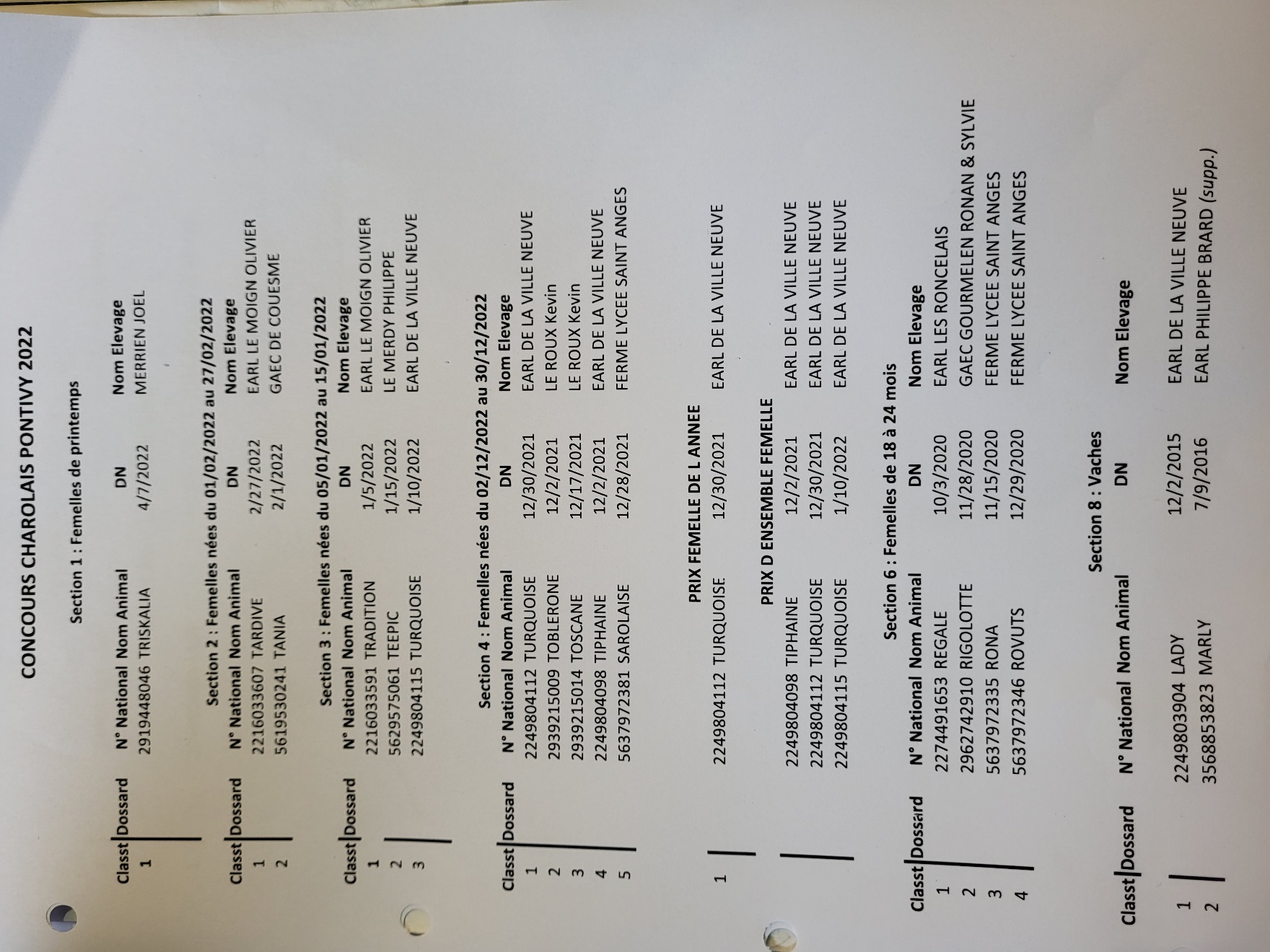 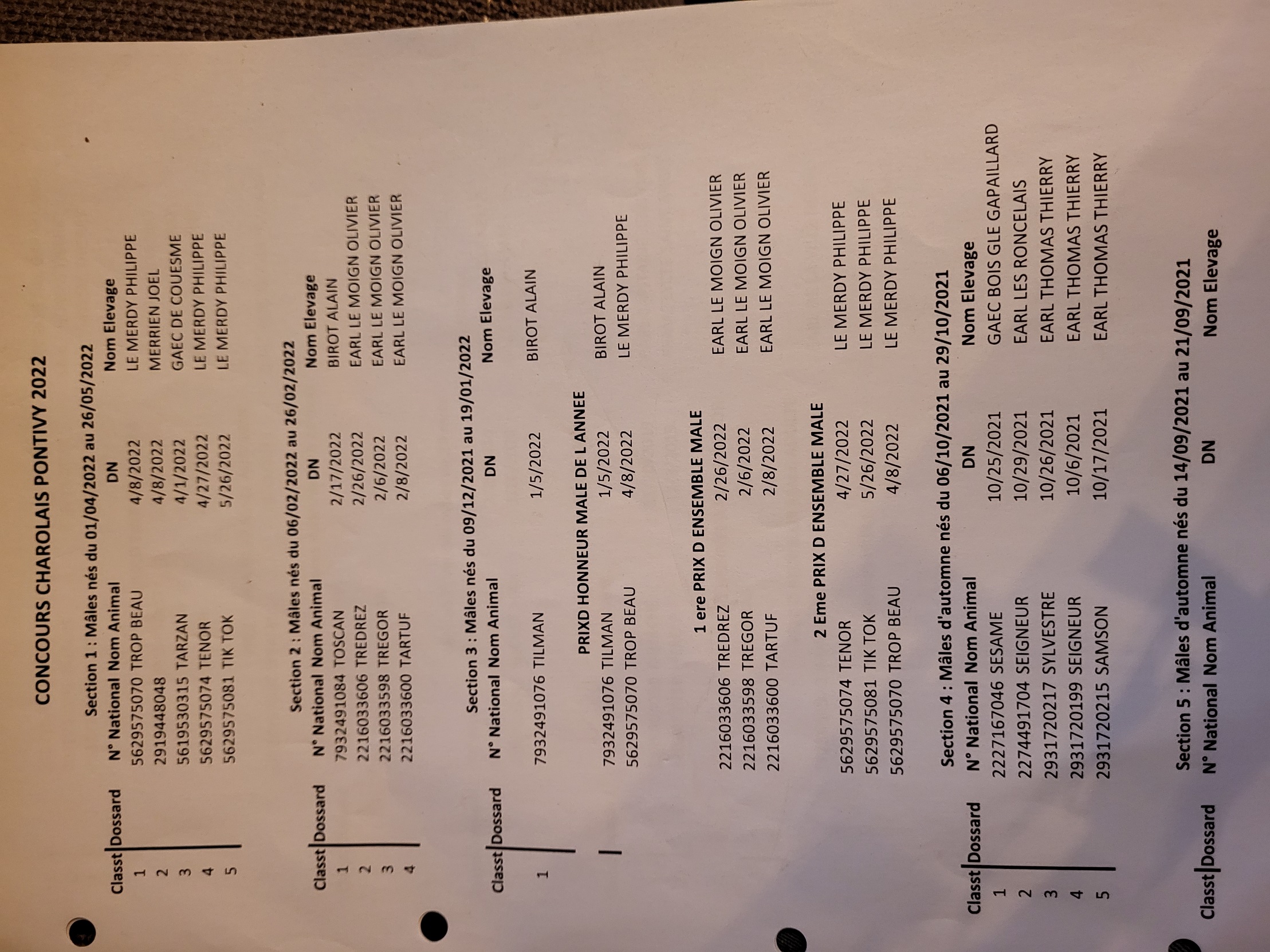 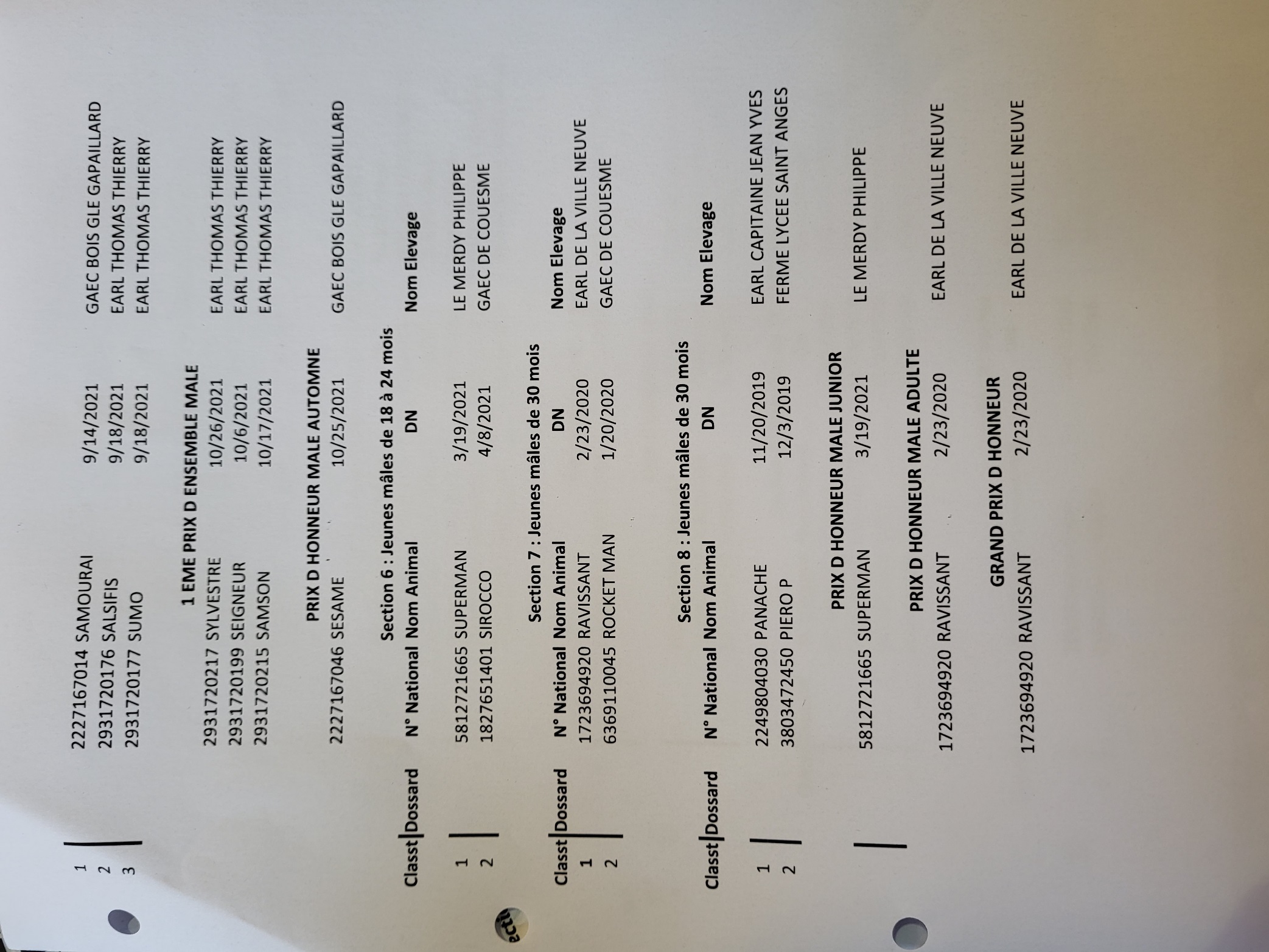 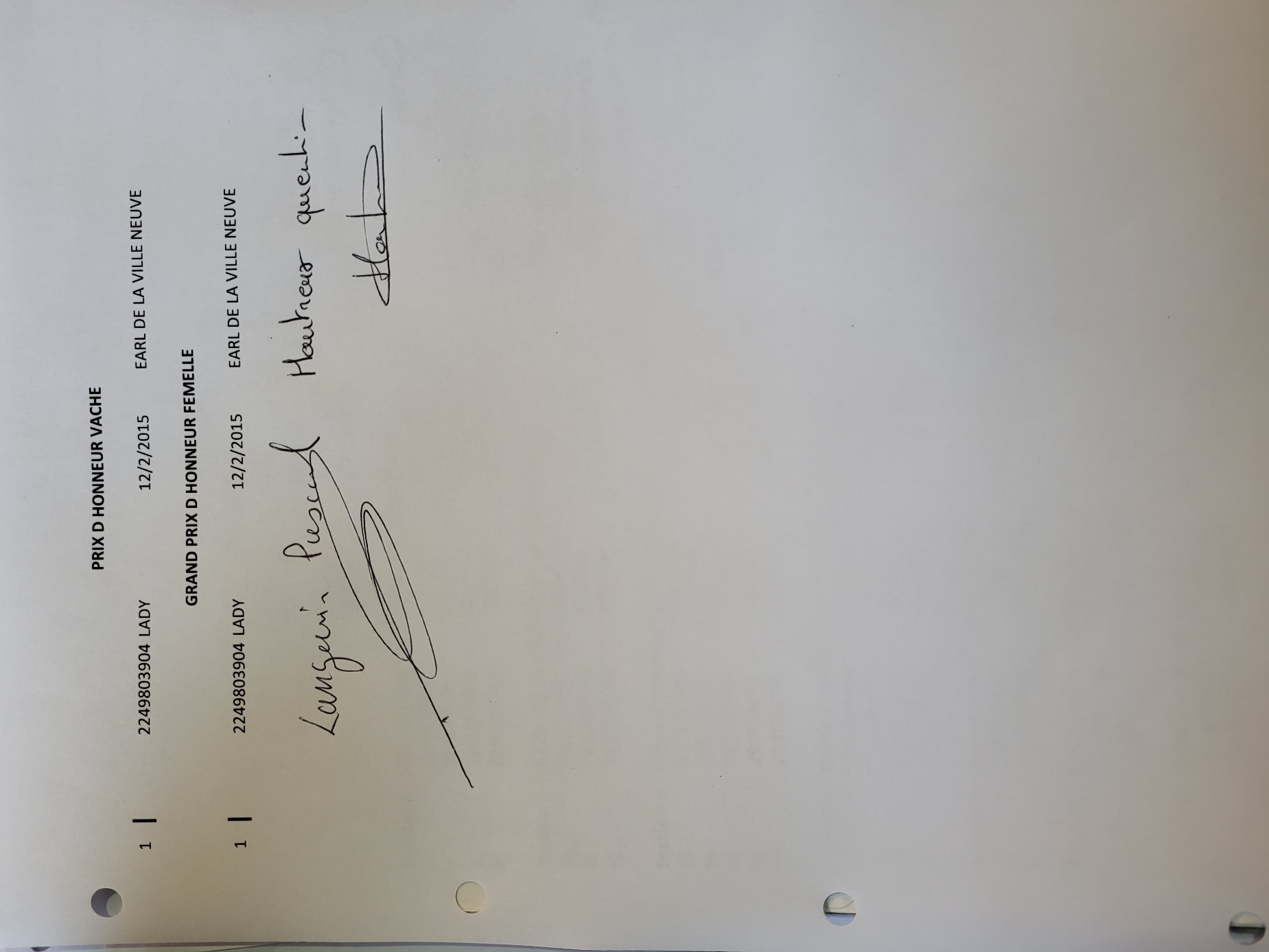 